NGK Spark Plug Europe starter VLN-sesongen med et eget team Ratingen, April 2015 – Tennings- og sensorspesialisten NGK Spark Plug Europe deltar i VLN for første gang i selskapets historie med en egen racerbil. Forskjellige førerteam kjører en Ferrari 458 Challenge for RaciNGK-teamet i alle de ti løpene i inneværende sesong.Med 38 racing-sesonger tilhører Veranstaltergemeinschaft Nürburgring (VLN) de mest vellykkede motorsportseriene med sine rike tradisjoner. Mer enn 200 team deltar i konkurransen, og drifter biler fra mer enn 30 bilprodusenter. Ni av de ti løpene varer i fire timer, mens sesongens høydepunkt, ADAC Ruhr-Pokal-Race som er planlagt i september, tar seks timer.Årets sesongåpningen i slutten av mars ble debuten til RaciNGK team, som presenterer et spesielt visuelt høydepunkt for racing-entusiaster: Teamets røde og svarte Ferrari 458 Challenge starter i SP8-kategorien for kjøretøy opp til 6200 cm3 og med 490 hk på bakhjulene. I tillegg til Scuderia Ferrari formel I-bil, som NGK Spark Plug leverer tennplugger til, er det den andre racerbilen fra Maranello som deltar i profesjonell racing med produkter fra NGK/NTK samt med NGK/NTK-logoen på karosseriet.Årsaken til NGK's engasjement: NGK Spark Plug har vært en av de mest relevante partnerne i internasjonal motorsport i mange år. Selskapets produkter finnes i de mestvinnende bilene i Formul I, MotoGP, Moto2 og WRC. Motorsport er derfor en perfekt mulighet til å bevise ytelsen til NGK-tennplugger og NTK-sensorer – f.eks. lambda-sensorer og eksostemperatursensorer. “Motorsport og utholdenhetsracing, særlig VLN, utsetter våre produkter for en maksimal test ", kommenterer Damien GERMES, Senior Vice President hos NGK Spark Plug Europe. “Dessuten danner vårt VLN-engasjement en ideell plattform for belønninger også, da det tilbyr også våre beste distribusjonspartnere muligheten til å oppleve en runde på den mest omfattende bilbanen i verden - eller alt som skjer i depoet mens løpet pågår.” Det neste løpet går den 20 juni. Alle datoer og alle nyheter om teamet kan ses på internett på www.racingk-team.com samt på teamets Facebook-profil på www.facebook.com/raciNGKteam.Litt om NGK: NGK er verdens ledende produsent av tennplugger, glødeplugger og lambdasensorer. Selskapet har produksjonsanlegg og salgsorganisasjoner over hele verden. Med totalt 12 000 ansatte, genererer selskapet en årlig omsetning på rundt € 2,7 milliarder. NGK er representert på alle kontinenter og har 32 selskaper i konsernet, 12 produksjonsanlegg og fire tekniske sentre.Artikkel og illustrasjoner (300 dpi, 10 x 15 cm) er tilgjengelig for nedlasting på www.ngk.de - press.April 2014Skriv ut gratis
Prøveeksemplar er påkrevetNGK Spark Plug Europe GmbH, Press Department Harkortstr. 41, 40880 RatingenTysklandTlf.: +49 (0) 2102/974-102, 
Faks.: +49 (0) 2102/974-148
E-mail: presse@ngkntk.de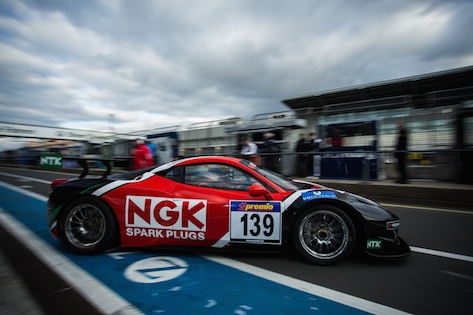 